ПЛАН И РАСПОРЕД ПРЕДАВАЊАП1, П2, ...., П15 – Предавање прво, Предавање друго, ..., Предавање петнаесто, Ч - ЧасоваПЛАН И РАСПОРЕД ВЈЕЖБИВ1, В2, ...., В15 – Вјежбе прве, Вјежбе друге, ..., Вјежбе петнаесте, ТВ – Теоријске вјежбе, ПВ – Практичне вјежбе, Ч - ЧасоваПРЕДМЕТНИ НАСТАВНИК:др Борис Петковић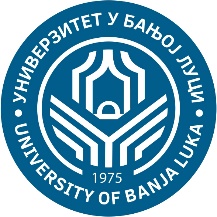 УНИВЕРЗИТЕТ У БАЊОЈ ЛУЦИПРИРОДНО-МАТЕМАТИЧКИ ФАКУЛТЕТКатедра за Теоријску математику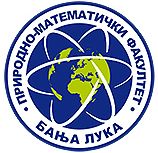 Ак. годинаПредметШифра предметаСтудијски програмЦиклус студијаГодина студијаСеместарБрој студенатаБрој група за вјежбе2023/2024.Вјероватноћа и статистика1Ц19МИН023Математика-информатикаIIIIV1СедмицаПредавањеТематска јединицаДанДатумВријемеМјестоЧНаставникIП1Дефиниција вероватноће, особинеЧетвртак05.10.2023.14:00 – 17:00Сала 33др Борис ПетковићIIП2Условна вероватноћа, независностЧетвртак   12.10.2023.14:00 – 17:00Сала 33др Борис ПетковићIIIП3Формула тоталне вероватноће, Бејзова формулаЧетвртак19.10.2023.14:00 – 17:00Сала 33др Борис ПетковићIVП4Случајне променљивеЧетвртак26.10.2023.14:00 – 17:00Сала 33др Борис ПетковићVП5Типови случајних променљивихЧетвртак02.11.2023.14:00 – 17:00Сала 33др Борис ПетковићVIП6Очекивана вредностЧетвртак09.11.2023.14:00 – 17:00Сала 33др Борис ПетковићVIIП7ДисперзијаЧетвртак16.11.2023.14:00 – 17:00Сала 33др Борис ПетковићVIIIП8Популација, карактеристике обележја на популацијиЧетвртак23.11.2023.14:00 – 17:00Сала 33др Борис ПетковићIXП9Узорак, статистикаЧетвртак30.11.2023.14:00 – 17:00Сала 33др Борис ПетковићXП10Особине статистикаЧетвртак07.12.2023.14:00 – 17:00Сала 33др Борис ПетковићXIП11Интервалне оцене параметараЧетвртак14.12.2023.14:00 – 17:00Сала 33др Борис ПетковићXIIП12Тестирање хипотезаЧетвртак21.12.2023.14:00 – 17:00Сала 33др Борис ПетковићXIIIП13Нејман Пирсонова теоремаЧетвртак28.12.2023.14:00 – 17:00Сала 33др Борис ПетковићXIVП14Анализа варијансеЧетвртак11.01. 2024.14:00 – 17:00Сала 33др Борис ПетковићXVП15Линеарна регресија и корелацијаЧетвртак18.01. 2024.14:00 – 17:00Сала 33др Борис ПетковићСедмицаВјежбеТип вјежбиТематска јединицаДанДатумВријемеМјестоЧСарадникIВ1ТВДефиниција вјероватноће, особинеСриједа04.10. 2023.15:00-17:0042мр. Бојан НиколићIIВ2ТВУсловна вјероватноћа, независностСриједа11.10. 2023.15:00-17:0042мр. Бојан НиколићIIIВ3ТВФормула тоталне вјероватноће, Бејзова формулаСриједа18.10. 2023.15:00-17:0042мр. Бојан НиколићIVВ4ТВСлучајне променљиве и типови случајних величинаСриједа25.10. 2023.15:00-17:0042мр. Бојан НиколићVВ5ТВОчекивана вредностСриједа01.11. 2023.15:00-17:0042мр. Бојан НиколићVIВ6ТВДисперзија и коефицијент корелацијеСриједа08.11. 2023.15:00-17:0042мр. Бојан НиколићVIIВ7ТВПрви колоквијумСриједа15.11. 2023.15:00-17:0042мр. Бојан НиколићVIIIВ8ТВПопулација, карактеристике обележја на популацијиСриједа22.11. 2023.15:00-17:0042мр. Бојан НиколићIXВ9ПВУзорак, статистикаСриједа29.11. 2023.15:00-17:0042мр. Бојан НиколићXВ10ПВОсобине статистикаСриједа06.12. 2023.15:00-17:0042мр. Бојан НиколићXIВ11ПВИнтервалне оцене параметараСриједа13.12. 2023.15:00-17:0042мр. Бојан НиколићXIIВ12ПВТестирање хипотеза Сриједа20.12.2023.15:00-17:0042мр. Бојан НиколићXIIIВ13ПВАнализа варијансеСриједа27.12.2023.15:00-17:0042мр. Бојан НиколићXIVВ14ПВЛинеарна регресија и корелацијаСриједа10.01.2024.15:00-17:0042мр. Бојан НиколићXVВ15ПВДруги колоквијумСриједа17.01. 2024.15:00-17:0042мр. Бојан Николић